    КОШЕЛЕВА ДИАНА ТИМУРОВНА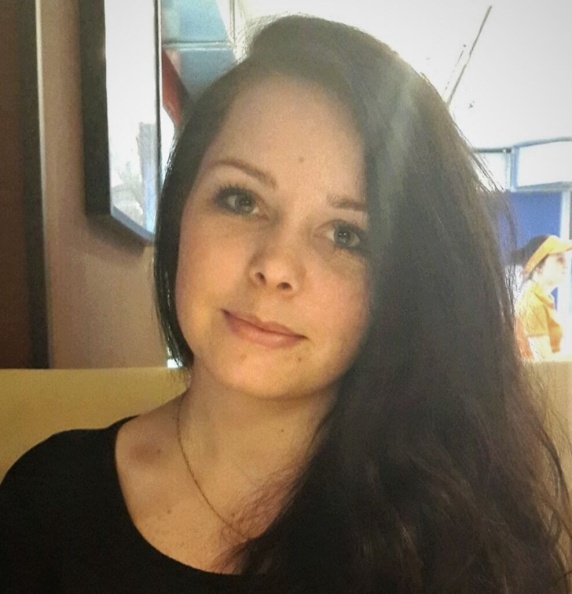          учитель начальных классов Уровень образования, квалификация:  Высшее, ФГБОУ ВО «СГУ им. Питирима Сорокина» бакалавриат «Педагогическое       образование с двумя профилями подготовки»,2017г. КВАЛИФИКАЦИЯ :  первая квалификационная категория по должности "учитель" (2022г)Курсовая подготовка:  2021г. -организация образовательного процесса: воспитательная работа, дополнительное образование, внеурочная деятельность, 72ч.2022г.- Реализация требований обновленных ФГОС НОО в работе учителя, 40ч.2023г. - Функциональная грамотность школьников, 40ч. Общий стаж работы - 7 лет Стаж педагогический работы – 7 летУченая степень: нетУченое звание: нет   ПРОСУЖИХ  ОЛЬГА  ВАСИЛЬЕВНА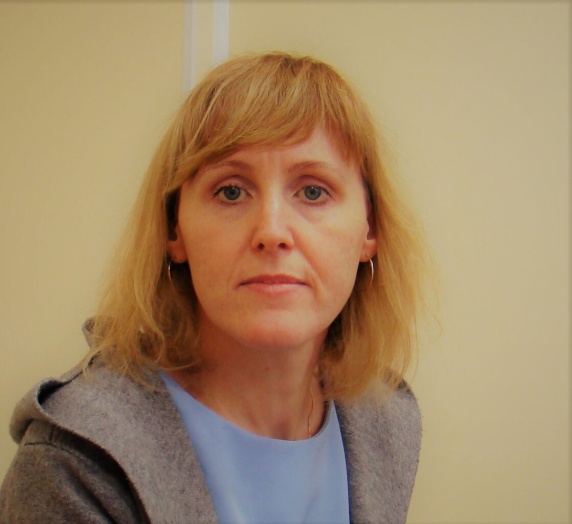       учитель начальных классовУровень образования, квалификация:  ГПОУ Сыктывкарский гуманитарно-педагогический колледж им. И.А.Куратова»,  2017г.  Специальное дошкольное образование;закончила в 2016г. Частное образовательное учреждение  дополнительного профессионального образования «Институт новых технологий вобразовании» по программе профессиональной переподготовки «Педагогическое образование: учитель начальных классов».КВАЛИФИКАЦИЯ: первая квалификационная категория по должности "Учитель" (2023 г.) Курсовая подготовка:  22.11.2020-05.12.2020«Актуальные вопросы теории и методики преподавания в начальной школе в соответствии с     ФГОС НОО», 72 часа2021г. - Методика и технология включения интерактивных онлайн- платформ в информационно образовательную среду школы, 72ч.2022г.- Реализация требований обновленных ФГОС НОО в работе учителя, 40ч.2023г. -Функциональная грамотность в системе дополнительного образования детей, 40ч.Общий стаж работы - 13 летСтаж педагогический работы – 8 летУченая степень: нетУченое звание: нетИВЧЕНКО  ЕЛЕНА БОРИСОВНА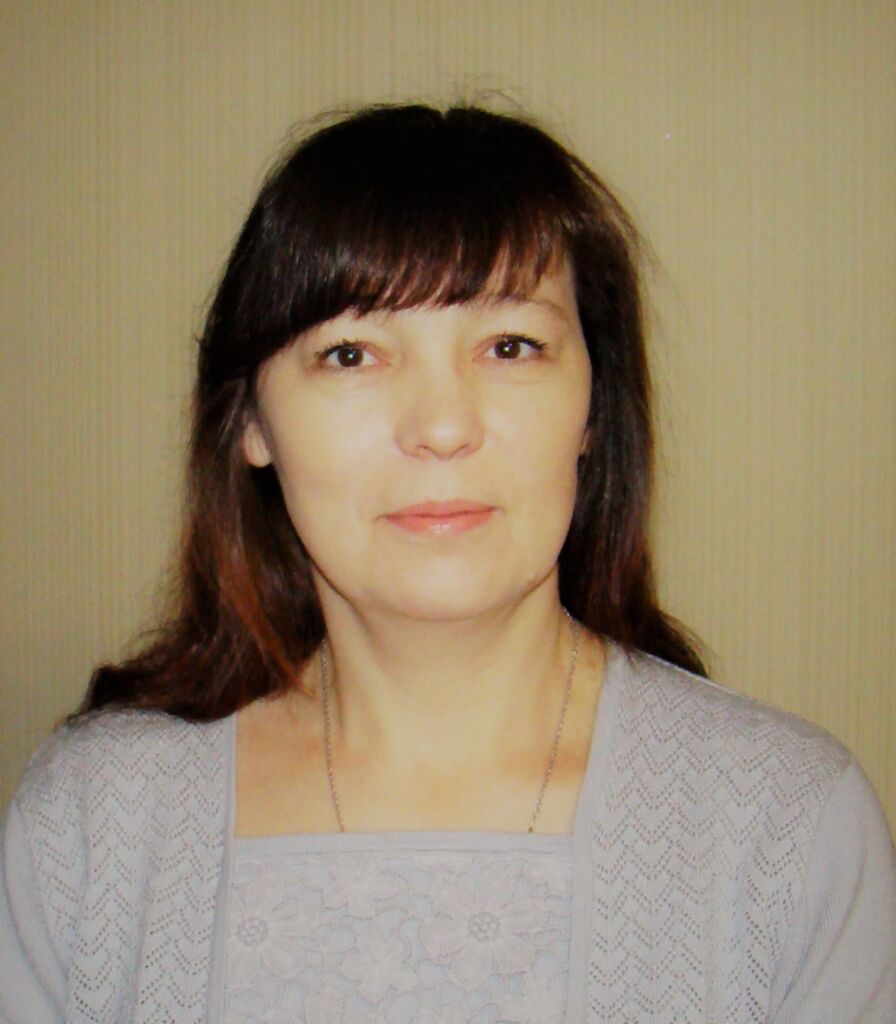 учитель музыки, ОРКСЭ Уровень образования, квалификация:   В 1998  году закончила Коми республиканский колледж колледж культуры им В.Чисталёва по специальности "организатор досуга, педагог";  квалификация: социально-культурная деятельность и народное художественное творчество.     В 2007 году закончила Московский гуманитарно-экономический институт по специальности "психолог, преподаватель психологии"     В 2017 году прошла профессиональную переподготовку "Педагогическое образование: учитель начальных классов" 350 часов.   14.05.2020 - 22.07.2020  «Технология: теория и методика преподавания в образовательной организации»  300 часовКВАЛИФИКАЦИЯ: первая категория по должности "учитель" (2019г)Курсовая подготовка:  2019г. - ФГОС нового поколения в преподавании русского языка, 72ч.2021г. - Функциональная грамотность обучающихся (русский язык и литература),24ч.2022г.- Реализация требований обновленных ФГОС НОО в работе учителя, 40ч.Преподаваемые предметы: русский язык, литература, музыка, технологияОбщий стаж работы -  30  летСтаж педагогический работы – 21 годУченая степень: нетУченое звание: нет   